						Hanagan Farms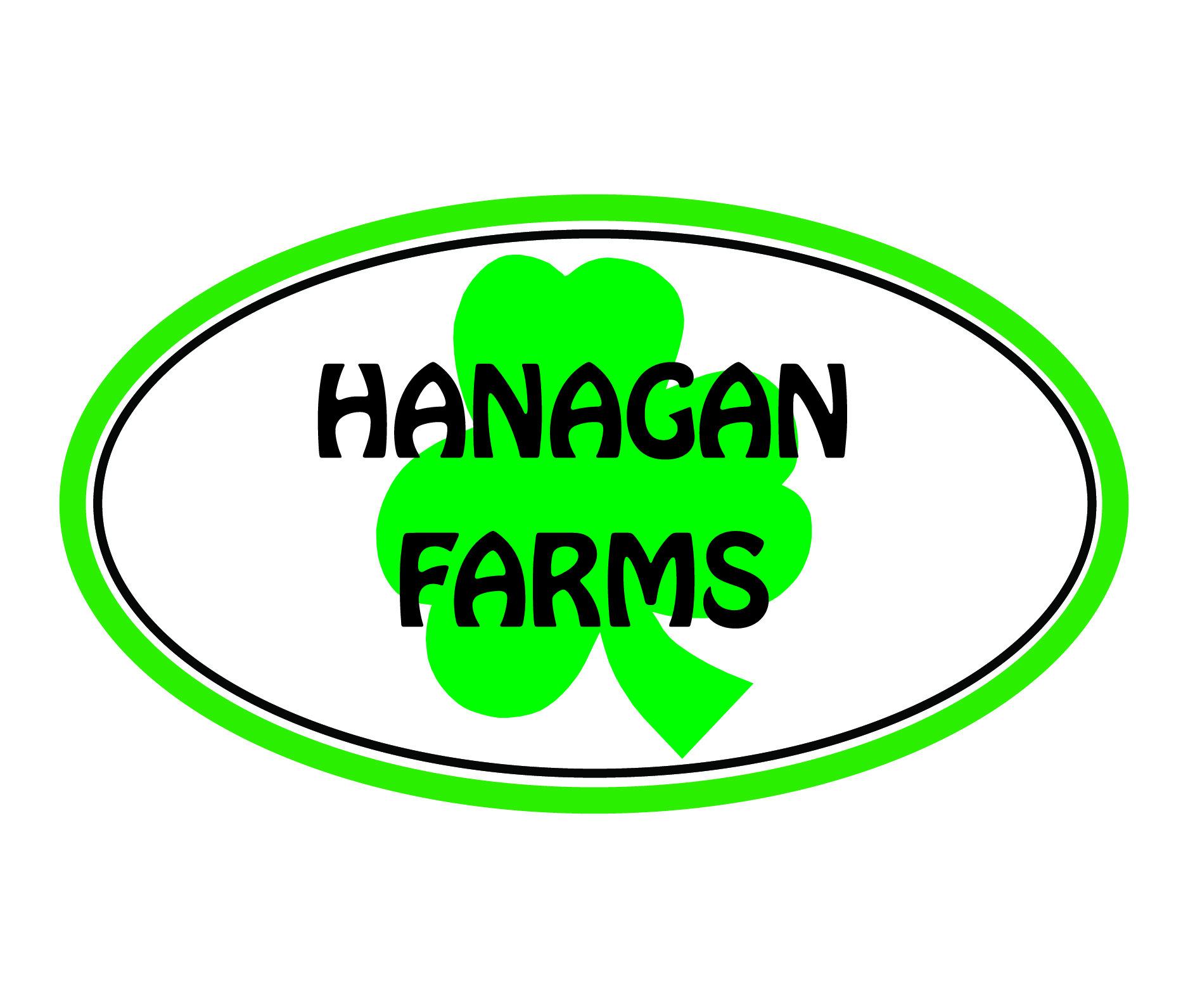 									25388 County Road 24.5									La Junta, CO 81050									719-469-0776     Hanagan Farms is excited to be able to offer you the opportunity to become a CSA member for the 2022 growing season.       Community Supported Agriculture (CSA) is a partnership of mutual commitment between a farm and a community, which provides a direct link to the production of local food.  CSA members make a commitment to support the farm throughout the growing season, and assume the cost, risks, and bounty of growing food along with the farmer!  Know your food, know your farmer!  What is different about our CSA program is that you will be able to pick the produce of your choice each week.  You pick up your produce any day of the week and in the hours we are open.  Except for the Colorado Springs Market, as we are only there on Saturdays.   We are offering our CSA program either at our Swink farm location, Mary’s Farm Market Swink, or the Saturday Farmer’s Market at Bancroft Park in Old Colorado City 2408 West Colorado Avenue Old Colorado City, CO.  We will provide you with one basket for 1/2 share and two baskets for a full share you can fill it each week, with the produce of your choice.  Our CSA Program will begin approximately July 23 and will run for 10 weeks.  Please bring your basket and ID card each week when you pick out your CSA share.       Sign up for our CSA Program can be done on-line at www.hanaganfarms.com, fill out the form and make payment.  Or you can mail the forms and payment to us.  Once we have received your payment, we will send your CSA identification card.  Please bring this ID card and basket to each pickup.  We will communicate CSA information through email and our Facebook page Hanagan Farms CSA.  The email address we will be using for our CSA program is hanaganfarmscsa@outlook.com.     Hanagan Farms CSA membership starts on approximately July 23, 2022, and runs through October, or 10 weeks.  Hanagan Farms CSA membership is $240.00 for 1/2 share and $390.00 for a full share. CSA’s need to be paid in full by May 15, 2022. Do not hesitate to call with any questions Kim Hanagan 719-469-0776 or email hanaganfarmscsa@outlook.com2022 CSA Sign Up Form:Name: ________________________________________________________________________Email:______________________________________Phone Number:_____________________________Address: _____________________________________________________________________________City: ______________________________________State: ____ ___________ZIP __________________Pick up location:  Farm location in Swink/Mary’s Farm Market_________________Colorado Springs location_______________ CSA ½ Share $240.00________________   CSA Full Share $390.00_______________ *Any questions do not hesitate to call Kim Hanagan 719-469-0776 or email hanaganfarmscsa@outlook.com*Needs to be paid in full by May 15, 2022 Please mail the CSA agreement signed, CSA sign up form and payment to:Hanagan Farms C/O Kim Hanagan25620 County Road 24.5La Junta, CO 81050						               Hanagan Farms									25388 County Road 24.5									La Junta, CO 81050									719-469-0776Hanagan Farms CSA AgreementPlease read and understand our CSA agreement before signing.I understand that I am committing to the 2022 growing and production season for Hanagan Farms CSA program.I understand that Hanagan Farms will do the best to provide a season’s worth of fresh grown produce goods.I understand that I am sharing in the risk and challenges inherent to farming.I understand that it is my responsibility to pick up my share at Mary’s Farm Market, Swink Farm or Bancroft Park.  Please bring your basket and ID card with you each time you pick up your share.  (Basket will be provided at first pick up).I understand that email is the primary method of communication from the farm, and I agree to open and read emails from the farm.  hanaganfarmscsa@outlook.comPlease join Facebook group Hanagan Farms CSA for updates and events.The CSA runs from approximately July 23, 2022 to October 15, 2022 or 10 weeks/pickups.Shareholder Signature:_____________________________________Date:______Printed Name: ____________________________________________						               Hanagan Farms									25388 County Road 24.5									La Junta, CO 81050Hanagan Farms 2022 Disclaimer/release from monetary commitment due to total or partial loss of crops.  The purpose of this letter is to ensure 2022 CSA members realize they are supporting our farm by buying a share of our 2022 produce and in return they also share the risks the farm experience each year.  Upon payment to join Hanagan Farms 2022 CSA program, it is understood and agreed upon by both parties that should a total or partial loss occur due to any act of God or criminal activity, that Hanagan Farms and its owners and assets will not be held responsible for such loss, and the shareholder will not seek repayment for the loss of his/her share:  nor will the shareholder consider Hanagan Farms and its entities responsible for such losses.  In the event of a partial loss, Hanagan Farms will do everything in its power to adjust the remaining portion of the share and assist the shareholder in getting his/her reasonable expected value of the remaining crop share.Losses and perils include but are NOT limited to the following:Fire/LighteningWater/flood/rain/hail/snow/freeze/frost/droughtWind damageBlight/ insect damage/Bird or animal damageVandalism/ Criminal activity Shareholder Signature: ________________________________Date: ________Printed Name: ____________________________________________________